Ms. Schambach’s Classroom NewsWeek 32, April 8-12, 2024Spalding We will have a 30 phonogram test this week on Friday.  Please spend time practicing phonograms each night.  SpellingOur tests will be on Friday! Please spend time studying the words. ReadingOur stories for the week are “The Little Engine That Could”, “Betty Botter”, and “Why the Magpie’s Nest is Not Well Built”.  MathThe concepts for the week include:Representing and Writing Mixed NumbersCreating and Reading a Bar Graph With a Scale of 2Identifying Right AnglesMultiplying by 2 FactsAssessments on FridayPlease spend time studying the extra fact worksheets I send home. Feel free to make copies. I do not need those returned.Social StudiesWe will start our unit on economics. ScienceWe will start our unit on matter. 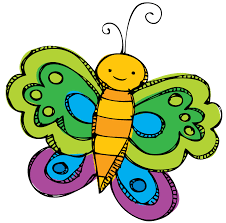 Contact InformationThe fastest way to contact me is via email.  I will respond within 24 hours.  You can also send notes on the green sheet.sschambach@valleyacademy.com623-516-7747 X237Miscellaneous but IMPORTANTYearbooks – It is not too late to purchase a yearbook! Orders are due by April 22nd. Student work – Parents, you should be checking your child’s homework each night. Please make your child redo work that is completed haphazardly. I can understand mistakes here or there, but when most of the work is coming back incorrect, that lets me know that time is not being spent going over the work with your child. If work is being completed consistently incorrectly, this is setting your child up for mistakes on tests and such. I ask that you also review work that comes home. If you have questions regarding work, please send the assignment in with a note, email me, or write a note on the green sheet. 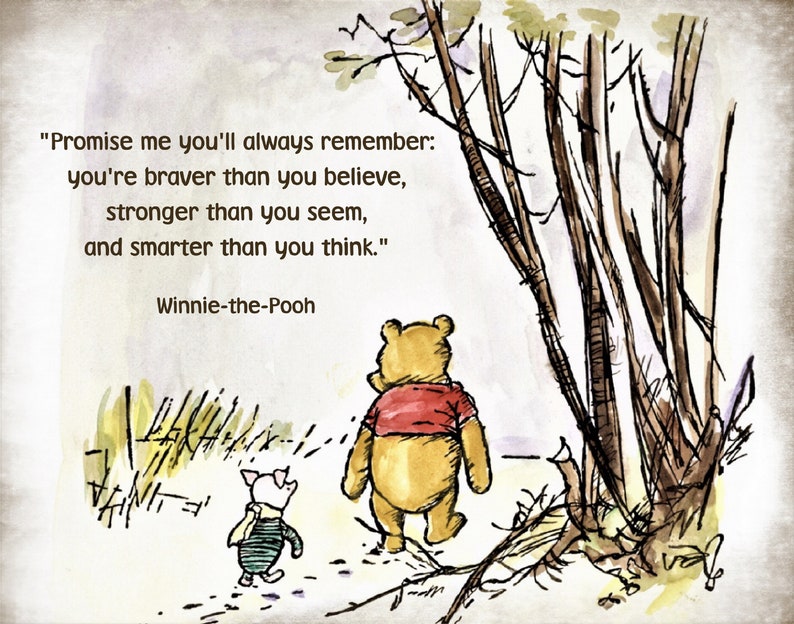 